                                      У К Р А Ї Н А                    ПРОЕКТМИКОЛАЇВСЬКА ОБЛАСТЬМИКОЛАЇВСЬКИЙ РАЙОННОВООДЕСЬКА МІСЬКА РАДАВИКОНАВЧИЙ КОМІТЕТР І Ш Е Н Н Я____ лютого 2021				      № ____			       м. Нова ОдесаПро призначення уповноваженої особищодо проведення процедур закупівель виконавчого комітету Новоодеської  міської  радиКеруючись частиною першою статті 52 Закону України «Про місцеве самоврядування в Україні», Законом України «Про публічні закупівлі», з метою належної організації та проведення процедур закупівлі товарів, робіт і послуг для власних потреб за рахунок коштів міського бюджету, виконавчий комітет міської радиВИРІШИВ:  1. Призначити уповноваженою особою на здійснення закупівель товарів та робіт Виконавчого комітету Новоодеської міської ради Костинську Ірину Петрівну – виконуючу обов’язки провідного спеціаліста з публічних закупівель відділу бухгалтерського обліку та звітності апарату виконавчого комітету Новоодеської міської ради.2.  Визначити, що Миндрул Лариса Павлівна – фахівець відділу бухгалтерського обліку та звітності апарату виконавчого комітету Новоодеської міської ради є уповноваженою особою на здійснення закупівель послуг Виконавчого комітету Новоодеської міської ради. 3.  Дане рішення набирає чинності з моменту його прийняття.4. Контроль за виконанням цього рішення покласти на заступника міського голови         Злу С.Л.Міський голова                                         		         Олександр Поляков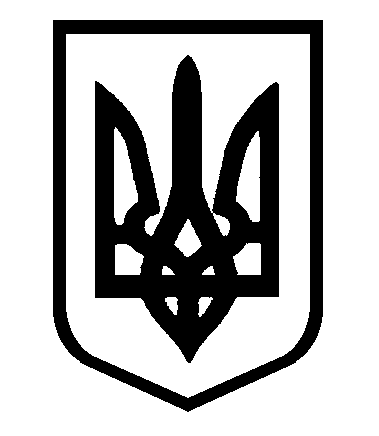 